П О С Т А Н О В Л Е Н И ЕВ связи со вступлением в силу Решения Городской Думы Петропавловск-Камчатского городского округа от 01.09.2015 № 349-нд «О внесении изменений в Решение Городской Думы Петропавловск-Камчатского городского округа от 27.06.2012 № 508-нд «О порядке и условиях предоставления единовременной субсидии муниципальным служащим Петропавловск-Камчатского городского округа на приобретение жилой площади»,ПОСТАНОВЛЯЮ 1. Признать утратившими силу:1) постановление Главы Петропавловск-Камчатского городского округа
от 06.03.2013 № 22 «О комиссии по вопросам предоставления муниципальным служащим единовременных субсидий на приобретение жилой площади»;2) постановление Главы Петропавловск-Камчатского городского округа
от 04.07.2014 № 89 «О внесении изменения в Постановление Главы Петропавловск-Камчатского городского округа от 06.03.2013 № 22 
«О комиссии по вопросам предоставления муниципальным служащим единовременных субсидий на приобретение жилой площади»;3) постановление Главы Петропавловск-Камчатского городского округа
от 25.11.2014 № 162 «О внесении изменения в Постановление Главы Петропавловск-Камчатского городского округа от 06.03.2013 № 22 «О комиссии по вопросам предоставления муниципальным служащим единовременных субсидий на приобретение жилой площади»;4) постановление Главы Петропавловск-Камчатского городского округа
от 17.03.2015 № 26 «О внесении изменения в Постановление Главы Петропавловск-Камчатского городского округа от 06.03.2013 № 22 «О комиссии по вопросам предоставления муниципальным служащим единовременных субсидий на приобретение жилой площади».2. Настоящее распоряжение вступает в силу со дня его подписания.ГлаваПетропавловск-Камчатскогогородского округа							                К.Г. Слыщенко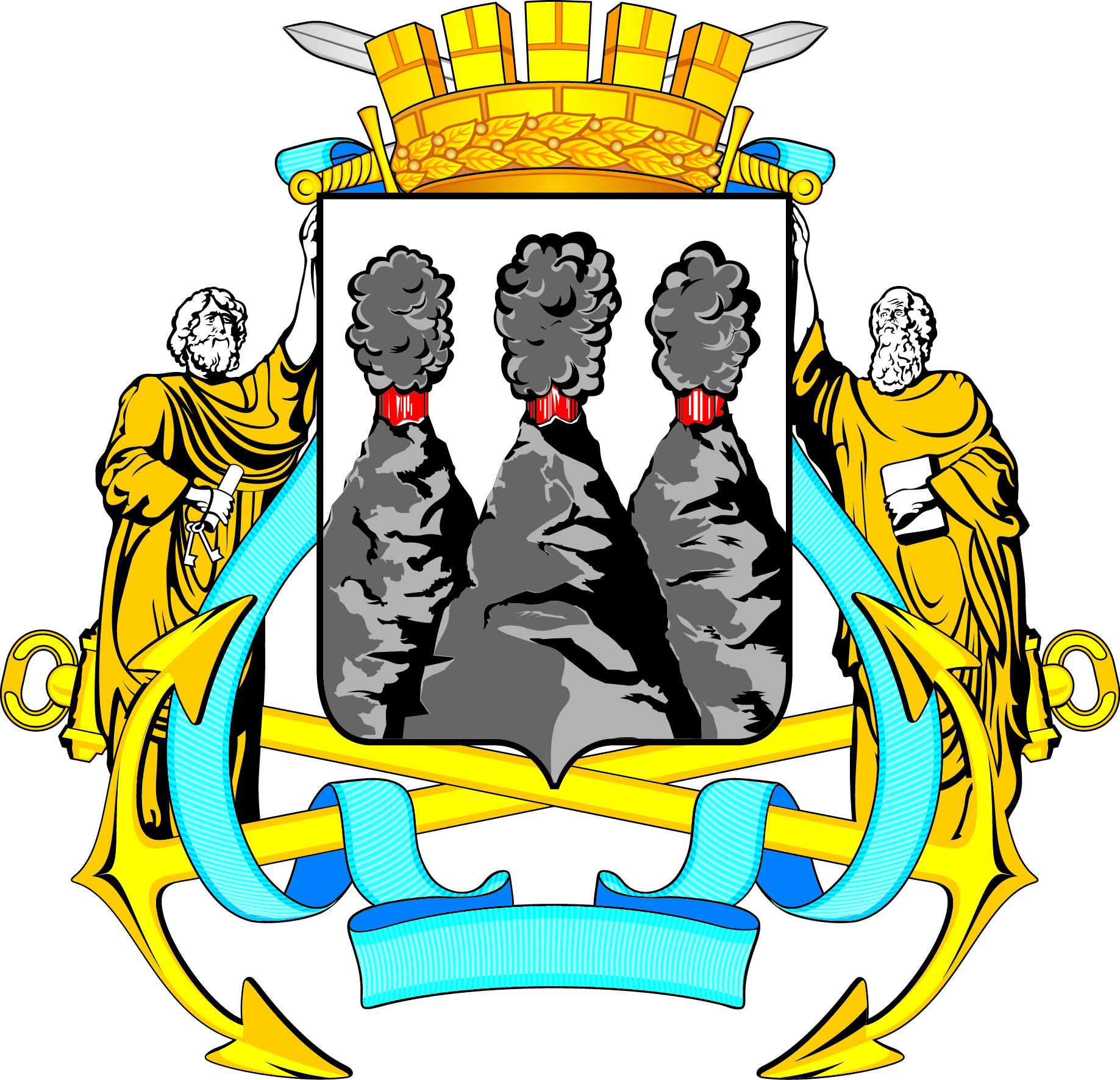 ГЛАВАПЕТРОПАВЛОВСК-КАМЧАТСКОГОГОРОДСКОГО ОКРУГАот 07.09.2015 № 99О признании утратившими силу отдельных постановлений Главы Петропавловск-Камчатского городского округа